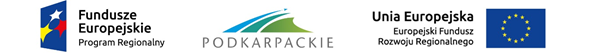 ZAŁĄCZNIK NR 4 DO ZAPYTANIA OFERTOWEGOWykonawca:……………………………………………………………..……………………………………………………………..(pełna nazwa/firma, adres, w zależności odpodmiotu: NIP/PESEL, KRSICEiDG)reprezentowany przez:……………………………………………………………..(imię, nazwisko, stanowisko/podstawa doreprezentacji)Oświadczenie wykonawcyDOTYCZĄCE SPEŁNIANIA WARUNKÓW UDZIAŁU W POSTĘPOWANIUNa potrzeby postępowania o udzielenie zamówienia publicznego pn. Dostawa pomocy dydaktycznych do Szkoły Podstawowej Nr 9 w Rzeszowie w ramach projektu pn.: „Poprawa warunków kształcenia uczniów SP nr 9 w Rzeszowie w celu wsparcia kluczowych umiejętności”Oświadczam, że spełniam warunki udziału w postępowaniu określone przez zamawiającego dotyczące:a) 	kompetencji lub uprawnień do prowadzenia określonej działalności zawodowej,	o ile wynika to z odrębnych przepisów;b) 	sytuacji ekonomicznej lub finansowej ;c) 	zdolności technicznej lub zawodowej.…………….……. dnia ………….……. r.           			            …………………………………………(miejscowość)								 (podpis)